БІЛОЦЕРКІВСЬКА МІСЬКА РАДАКИЇВСЬКОЇ ОБЛАСТІР І Ш Е Н Н Явід 29 червня 2017р.								№ 1007-34-VIIм.Біла ЦеркваПро надання дозволу на розроблення проекту землеустрою щодо відведення земельної ділянки комунальної власності в постійне користування Комунальному підприємству Білоцерківської міської ради «Білоцерківський міський парк культури та відпочинку імені Т.Г. Шевченка»Розглянувши заяву юридичної особи, протокол  постійної комісії з питань  земельних відносин та земельного кадастру, планування території, будівництва, архітектури, охорони пам’яток, історичного середовища та благоустрою від 30 травня 2017 року № 87, відповідно до ст. 12, 92, 122, 123  Земельного кодексу України, ст. 50 Закону України «Про землеустрій», пункту 34 частини 1 ст. 26 Закону України «Про місцеве самоврядування в Україні», міська рада вирішила:1.Надати дозвіл на розроблення проекту землеустрою щодо відведення земельної ділянки комунальної власності в постійне користування Комунальному підприємству Білоцерківської міської ради «Білоцерківський міський парк культури та відпочинку імені Т.Г. Шевченка» під розміщення парку культури та відпочинку, за адресою: бульвар Олександрійський,11, орієнтовною площею 2,8919 га, за рахунок земель населеного пункту м. Біла Церква. 2. Особі, зазначеній в цьому рішенні подати на розгляд міської ради належним чином розроблений проект землеустрою щодо відведення земельної ділянки у постійне користування.        3. Контроль за виконанням цього рішення покласти на постійну комісію з питань  земельних відносин та земельного кадастру, планування території, будівництва, архітектури, охорони пам’яток, історичного середовища та благоустрою.Міський голова	         Г.А. Дикий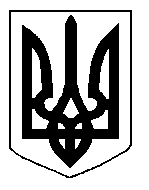 